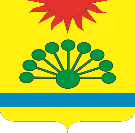 РОССИЙСКАЯ ФЕДЕРАЦИЯ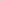 ЧЕЛЯБИНСКАЯ ОБЛАСТЬАРГАЯШСКИЙ РАЙОНСОВЕТ ДЕПУТАТОВАЯЗГУЛОВСКОГО  СЕЛЬСКОГО ПОСЕЛЕНИЯ РЕШЕНИЕ06 .06.2022 г. № 14Об утверждении ”Положения об условиях, порядке назначения и выплаты ежемесячной доплаты к страховой пенсии по старости (инвалидности) гражданам, осуществлявшим полномочия депутата Совета депутатов Аязгуловского сельского поселения на постоянной основе и выборного должностного лица местного самоуправления Аязгуловского сельского поселения»В соответствии с Федеральным законом от 06.10.2003 N 131-ФЗ ”06 общих принципах организации местного самоуправления в Российской Федерации”, Законом Челябинской области от 27.03.2008 N 245-30 ”О гарантиях осуществления полномочий депутата, члена выборного органа местного самоуправления, выборного должностного лица местного самоуправления", Уставом Аязгуловского сельского поселения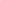 СОВЕТ ДЕПУТАТОВАЯЗГУЛОВСКОГО СЕЛЬСКОГО ПОСЕЛЕНИЯ РЕШАЕТ:Утвердить прилагаемое ”Положение об условиях, порядке назначения и выплаты ежемесячной доплаты к страховой пенсии по старости (инвалидности) гражданам, осуществлявшим полномочия депутата Совета депутатов Аязгуловского сельского поселения на постоянной основе и выборного должностного лица местного самоуправления Аязгуловского сельского поселения ”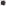 Опубликовать настоящее решение в информационном вестнике «Аязгуловский вестник».Глава Аязгуловского  сельского поселения                       К.Н.Хисматуллин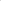 Председатель Совета депутатов                                          Р.Р.ИдрисоваУтверждено решением Совета депутатов от                                                06.06.2022г№14ПОЛОЖЕНИЕ          Об условиях, порядке назначения и выплаты ежемесячной доплаты к    страховой пенсии по старости (инвалидности) гражданам, осуществлявшим полномочия депутата Совета депутатов Аязгуловского сельского поселения на постоянной основе и выборного должностного лица местного самоуправления Аязгуловского сельского поселения1. Общие положенияНастоящее Положение определяет условия, порядок назначения и выплаты, а также размер ежемесячной доплаты к страховой пенсии по старости (инвалидности), установленной гражданам, осуществлявшим полномочия депутата Совета депутатов Аязгуловского сельского поселения на постоянной основе и выборного должностного лица местного самоуправления Аязгуловского сельского поселения, в связи с прекращением их полномочий (в том числе досрочно) и в этот период достигших пенсионного возраста или потерявших трудоспособность.Ежемесячная доплата к страховой пенсии по старости (инвалидности) гражданам, осуществлявшим полномочия депутата Совета депутатов Аязгуловского сельского поселения на постоянной основе и выборного должностного лица местного самоуправления Аязгуловского сельского поселения (далее - Ежемесячная доплата), назначается к следующим видам пенсий:к пенсии по старости, пенсии по инвалидности, назначенным в соответствии с Федеральным законом от 15 декабря 2001 года N 166-ФЗ   ”О государственном пенсионном обеспечении в Российской Федерации”;- к трудовой пенсии по старости, трудовой пенсии по инвалидности, назначенным до 1 января 2015 года в соответствии с Федеральным законом от 17 декабря 2001 года 173-ФЗ  «О трудовых пенсиях в Российской Федерации” ;к страховой пенсии по старости, страховой пенсии по инвалидности, назначенным в соответствии с Федеральным законом от 28 декабря 2013 года N 400-ФЗ страховых пенсиях”.З. Финансирование расходов на ежемесячные доплаты осуществляется за счет собственных средств бюджета Аязгуловского сельского поселения, в соответствии с Бюджетным кодексом Российской Федерации.2. Условия назначения ежемесячной доплаты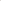 4. Ежемесячная доплата назначается при выходе на пенсию в соответствии с пунктом 2 настоящего Положения.При этом право на ежемесячную доплату имеют все лица, соответствующие условиям назначения ежемесячной доплаты, в том числе лица, достигшие в период осуществления полномочий пенсионного возраста (или потерявшие трудоспособность) и полномочия которых были прекращены до 6 апреля 2016 года (дата вступления в силу Закона Челябинской области от 05.04.2016 N 330-30 внесении изменений в некоторые законы Челябинской области”).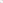 Ежемесячная доплата назначается при соблюдении следующих условий: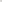 гражданин осуществлял полномочия главы Аязгуловского сельского поселения не менее одного полного срока полномочий;гражданин осуществлял на постоянной основе полномочия депутата Совета депутатов Аязгуловского сельского поселения в течение одного полного созыва;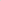 З) достижение пенсионного возраста или потеря трудоспособности в период осуществления соответствующих полномочий, указанных в подпунктах 1, 2 настоящего пункта;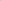 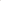 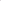 4) осуществление полномочий выборного должностного лица местного самоуправления Аязгуловского сельского поселения на постоянной основе не было прекращено в следующих случаях:удаления в отставку в соответствии со статьей 74.1 Федерального закона от 6 октября 2003 года 131-ФЗ ”06 общих принципах организации местного самоуправления в Российской Федерации”,отрешения от должности в соответствии со статьей 74 Федерального закона от 6 октября 2003 года N 131-ФЗ ”06 общих принципах организации местного самоуправления в Российской Федерации”;несоблюдения ограничений, запретов, неисполнения обязанностей, установленных Федеральными законами от 25 декабря 2008 года N 273-ФЗ ”О противодействии коррупции”, от З декабря 2012 года N 230-ФЗ ”О контроле за соответствием расходов лиц, замещающих государственные должности, и иных лиц их доходам", от 7 мая 2013 года N 79-ФЗ ”О запрете отдельным категориям лиц открывать и иметь счета (вклады), хранить наличные денежные средства и ценности в иностранных банках, расположенных за пределами территории Российской Федерации, владеть и (или) пользоваться иностранными финансовыми инструментами”, вступления в отношении его в законную силу обвинительного приговора суда;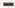 выезда за пределы Российской Федерации на постоянное место жительства;прекращения гражданства Российской Федерации, прекращения гражданства иностранного государства - участника международного договора Российской Федерации, в соответствии с которым иностранный гражданин имеет право быть избранным в органы местного самоуправления, приобретения им гражданства иностранного государства либо получения им вида на жительство или иного документа, подтверждающего право на постоянное проживание гражданина Российской Федерации на территории иностранного государства, не являющегося участником международного договора Российской Федерации, в соответствии с которым гражданин Российской Федерации, имеющий гражданство иностранного государства, имеет право быть избранным в органы местного самоуправления;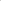 несоблюдения ограничений, установленных Федеральным законом от 6 октября 2003 года N 131-ФЗ ”06 общих принципах организации местного самоуправления в Российской Федерации”;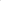 5) осуществление полномочий депутата Совета депутатов Аязгуловского сельского поселения на постоянной основе не было прекращено в следующих случаях:досрочного прекращения полномочий Совета депутатов Аязгуловского сельского поселения в случае нарушения срока издания муниципального правового акта, требуемого для реализации решения, принятого путем прямого волеизъявления граждан;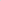 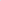 несоблюдения ограничений, запретов, неисполнения обязанностей, установленных Федеральными законами от 25 декабря 2008 года 273-ФЗ ”О противодействии коррупции”, от З декабря 2012 года 230-ФЗ ”О контроле за соответствием расходов лиц, замещающих государственные должности, и иных лиц их доходам”, от 7 мая 2013 года 79-ФЗ ”О запрете отдельным категориям лиц открывать и иметь счета (вклады), хранить наличные денежные средства и ценности в иностранных банках, расположенных за пределами территории Российской Федерации, владеть и (или) пользоваться иностранными финансовыми инструментами”;вступления в отношении его в законную силу обвинительного приговора суда;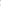 - выезда за пределы Российской Федерации на постоянное место жительства;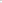 прекращения гражданства Российской Федерации, прекращения гражданства иностранного государства - участника международного договора Российской Федерации, в соответствии с которым иностранный гражданин имеет право быть избранным в органы местного самоуправления, приобретения им гражданства иностранного государства либо получения им вида на жительство или иного документа, подтверждающего право на постоянное проживание гражданина Российской Федерации на территории иностранного государства, не являющегося участником международного договора Российской Федерации, в соответствии с которым гражданин Российской Федерации, имеющий гражданство иностранного государства, имеет право быть избранным в органы местного самоуправления;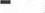 отзыва избирателями;несоблюдения ограничений, установленных Федеральным законом от 6 октября 2003 года N 131-ФЗ ”06 общих принципах организации местного самоуправления в Российской Федерации”;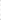 роспуска Совета депутатов Аязгуловского сельского поселения по основаниям и в порядке, установленном частями 1 и 2 статьи 73 Федерального закона от 6 октября 2003 года N 131-ФЗ ”06 общих принципах организации местного самоуправления в Российской Федерации“ .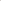 В случае наступления инвалидности в течение срока осуществления полномочий лицами, указанными в пункте 2 настоящего Положения, доплата к пенсии назначается при условии осуществления ими соответствующих полномочий не менее трех лет.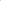 З. Исчисление размера ежемесячной доплатыЕжемесячная доплата устанавливается в следующем размере: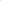 при осуществлении полномочий депутата Совета депутатов Аязгуловского сельского_поселения  на постоянной основе в течение одного полного созыва - 20 процентов, в течение двух и более созывов - 40 процентов ежемесячного денежного вознаграждения по замещаемой должности на момент увольнения с должности; при осуществлении полномочий главы Аязгуловского сельского поселения в течение одного полного срока полномочий - 20 процентов, двух и более сроков полномочий - 40 процентов ежемесячного денежного вознаграждения по замещаемой должности на момент увольнения с должности.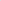 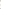 Размер Ежемесячной доплаты увеличивается на районный коэффициент.Ежемесячная доплата выплачивается по одной из указанных в настоящем Положении должностей.4. Перечень документов, необходимых для назначения ежемесячной доплатыДля назначения ежемесячной доплаты требуются следующие документы:заявление на имя главы Аязгуловского сельского поселения о выплате Ежемесячной доплаты (приложение 1);копия паспорта;З) справка о размере ежемесячного денежного вознаграждения по замещаемой должности на момент увольнения с должности (приложение 2);копия пенсионного удостоверения;копия постановления или распоряжения об освобождении от должности и увольнении с должности;копия трудовой книжки;копия страхового свидетельства обязательного пенсионного страхования;копия свидетельства о постановке на учет в налоговом органе физического лица по месту жительства на территории Российской Федерации;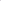 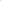 личное заявление гражданина о согласии на обработку персональных данных.Документы, указанные в подпунктах 1, 2, 4, 6, 7, 8, 9, представляются гражданином в общий отдел администрации Аязгуловского сельского поселения.5. Порядок назначения ежемесячной доплатыРешение о назначении ежемесячной доплаты принимается главой Аязгуловского сельского поселения.Заявление о назначении ежемесячной доплаты и документы, указанные в пункте 7 настоящего Положения, регистрируются в администрации Аязгуловского сельского поселения в день подачи заявления (или получения по почте).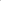 В месячный срок со дня получения всех необходимых документов общим отделом администрации  Аязгуловского сельского поселения осуществляется их проверка, совместно с финансовым отделом и бухгалтерией администрации сельского поселения определяется размер ежемесячной доплаты, готовится проект распоряжения администрации Аязгуловского сельского поселения о назначении ежемесячной доплаты и формируется личное дело гражданина, которому назначена ежемесячная доплата.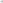 Организация выплаты ежемесячной доплаты осуществляется бухгалтерией администрации Аязгуловского сельского поселения на основании распоряжения администрации Аязгуловского сельского поселения о назначении ежемесячной доплаты.Ежемесячная доплата назначается с 1-го числа месяца, в котором гражданин обратился за ней, но не ранее чем со дня возникновения права на нее.Ежемесячная доплата выплачивается ежемесячно бухгалтерией администрации Аязгуловского сельского поселения путем ее зачисления на лицевой счет гражданина, открытый в кредитной организации, указанный в заявлении. Расходы по доставке и банковские расходы по перечислению ежемесячной доплаты к трудовой пенсии, при их наличии, осуществляются за счет средств бюджета Аязгуловского сельского поселения.Выплата ежемесячной доплаты приостанавливается в случае:замещения лицом государственной должности Российской Федерации, государственной должности субъекта Российской Федерации, должности федеральной службы, должности гражданской службы, должности муниципальной службы;при избрании лица депутатом, членом выборного органа местного самоуправления или выборным должностным лицом местного самоуправления в случае осуществления им своих полномочий на постоянной основе.При последующем увольнении указанных лиц выплата им ранее назначенной ежемесячной доплаты возобновляется на основании их личного заявления.В случае избрания гражданина выборным должностным лицом местного самоуправления Аязгуловского сельского поселения на новый срок полномочий ежемесячная доплата при возникновении права на нее подлежит перерасчету.Лицам, избранным выборными должностными лицами, после назначения им ежемесячной доплаты, в связи с чем ее выплата приостанавливалась, ежемесячная доплата по их заявлению может быть назначена с учетом вновь замещавшихся должностей в соответствии с требованиями, установленными настоящим Положением, и исходя из ежемесячного денежного вознаграждения по последней замещавшейся должности.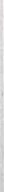 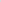 Заявление о перерасчете ежемесячной доплаты и необходимые для перерасчета документы направляются в администрацию Аязгуловского сельского поселения.Решение о перерасчете ежемесячной доплаты оформляется распоряжением администрации Аязгуловского сельского поселения.Уведомление о размере установленной ежемесячной доплаты или ее перерасчете направляется заявителю администрацией Аязгуловского сельского поселения.Выплата ежемесячной доплаты прекращается в случае:выезда на постоянное место жительства за пределы РоссийскойФедерации;смерти получателя ежемесячной доплаты к трудовой пенсии.Приостановление или прекращение выплаты ежемесячной доплаты осуществляется с первого числа месяца, следующего за месяцем, в котором возникли обстоятельства, указанные соответственно в пунктах 13, 18 настоящего Положения.Получатель ежемесячной доплаты обязан в 5-дневный срок в письменной форме сообщить в администрацию Аязгуловского сельского поселения о наступлении обстоятельств, перечисленных в пункте 13 и подпункте 1 пункта 18 настоящего Положения.Возобновление выплаты ежемесячной доплаты производится в порядке, аналогичном порядку назначения ежемесячной доплаты.6. Порядок разрешения споровСуммы ежемесячной доплаты, излишне выплаченные или неосновательно полученные вследствие несвоевременного извещения о наступлении обстоятельств, влекущих изменение, приостановление или прекращение ее выплаты, а также вследствие злоупотребления, возмещаются этим лицом, а в случае его несогласия взыскиваются в судебном порядке.Споры, возникающие по вопросам назначения, пересчета, приостановления и прекращения выплаты ежемесячной доплаты, разрешаются соглашением сторон либо в судебном порядке.Приложение 1 к Положению об условиях, порядке назначения и выплаты ежемесячной доплаты к страховой пенсии гражданам, осуществлявшим полномочия депутата Совета депутатов Аязгуловского сельского поселения на постоянной основе и выборного должностного лица местного самоуправления Аязгуловского  сельского поселенияГлаве Аязгуловского сельского поселения(инициалы и фамилия)(фамилия, имя, отчество заявителя) (место работы, должность заявителя) Домашний адрес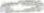 телефон           ЗАЯВЛЕНИЕВ соответствии с Законом Челябинской области от 27.03.2008 № 245-30« О гарантиях осуществления полномочий депутата, члена выборного органа местного самоуправления, выборного должностного лица местного самоуправления", Уставом Аязгуловского  сельского поселения , прошу назначить мне ежемесячную доплату к пенсии (возобновить мне доплату к пенсии) (нужное подчеркнуть).Пенсию       ____________________________________________________________(вид пенсии) получаю в      _____________________________________________________________(наименование органа пенсионного обеспечения населения)Прошу ежемесячную доплату к страховой пенсии перечислять на р/с      _________________________________________________________________      _________________________________________________________________      ________________________________________________________________При возникновении обстоятельств, препятствующих выплате ежемесячной доплаты к страховой пенсии, обязуюсь в 5-дневный срок сообщить об этом в администрацию    Аязгуловского сельского поселения.           « _____ » 20_____________ года                         _________________________                                                                                                                          (подпись заявителя)Приложение 2 к Положению об условиях, порядке назначения и выплаты ежемесячной доплаты к страховой пенсии гражданам, осуществлявшим полномочия депутата Совета депутатов Аязгуловского сельского поселения на постоянной основе и выборного должностного лица местного самоуправления Аязгуловского сельского поселенияСПРАВКАо размере денежного вознаграждения                                 для установления ежемесячной доплаты к страховой пенсииДенежное вознаграждение (в том числе размер должностного оклада)______________________________________________________________                          (фамилия, имя, отчество) осуществлявшего полномочия депутата Совета депутатов Аязгуловского сельского поселения на постоянной основе, выборного должностного лица местного самоуправления Аязгуловского сельского поселения (нужное подчеркнуть), на момент увольнения с должности составляло: ________________________Руководитель органа местного самоуправления: ____________________подпись М.П.Ф.И.О.Главный бухгалтер органа местного самоуправления _______________подпись                   Ф.И.О.Дата выдачи :  _________________г